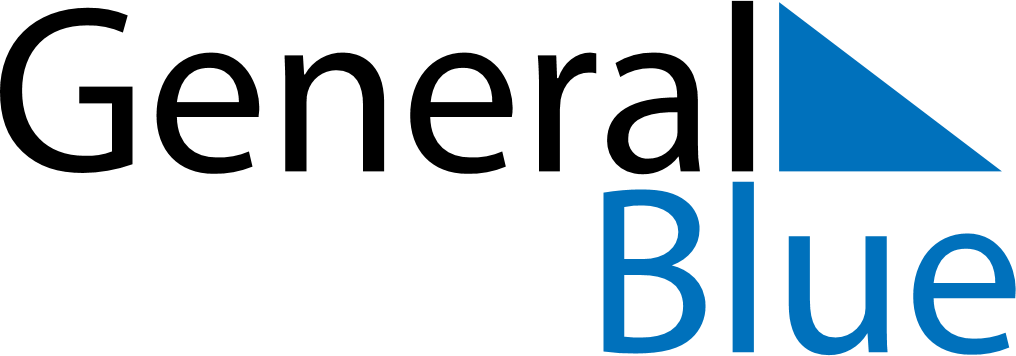 April 2022April 2022April 2022April 2022April 2022April 2022VaticanVaticanVaticanVaticanVaticanVaticanSundayMondayTuesdayWednesdayThursdayFridaySaturday1234567891011121314151617181920212223Easter MondaySaint George - Name day of the Holy Father24252627282930NOTES